PRIPREMA ZA 3. PISANU PROVJERU1. Napiši u obliku pojednostavljenog omjera:a) 20 kg prema 35 kgb) 80 g prema 1.5 kgc) 35 min : 0.5 hd) 48 m : 3.6 dm e) 50 lipa prema 6 kuna.2. Koje su proporcionalne veličine. Razmisli i odgovori.a) broj sladoleda cijenab) broj radnika broj dana potrebnih za obavljanje poslac) prijeđeni kilometri  količina benzinad) trajanje zaliha hrane  broj životinjae) troškovi  stanje na bankovnom računu3. Ako je koeficijent k = 18 dopuni vrijednosti za x i y koje nedostaju pod uvjetom da u :(a) x i y proporcionalne veličine                                                (b) x i y obrnuto proporcionalne veličine4. Veličine x i y su proporcionalne. Koliki je koeficijent proporcionalnosti?5. Popuni tablice proporcionalnih veličina: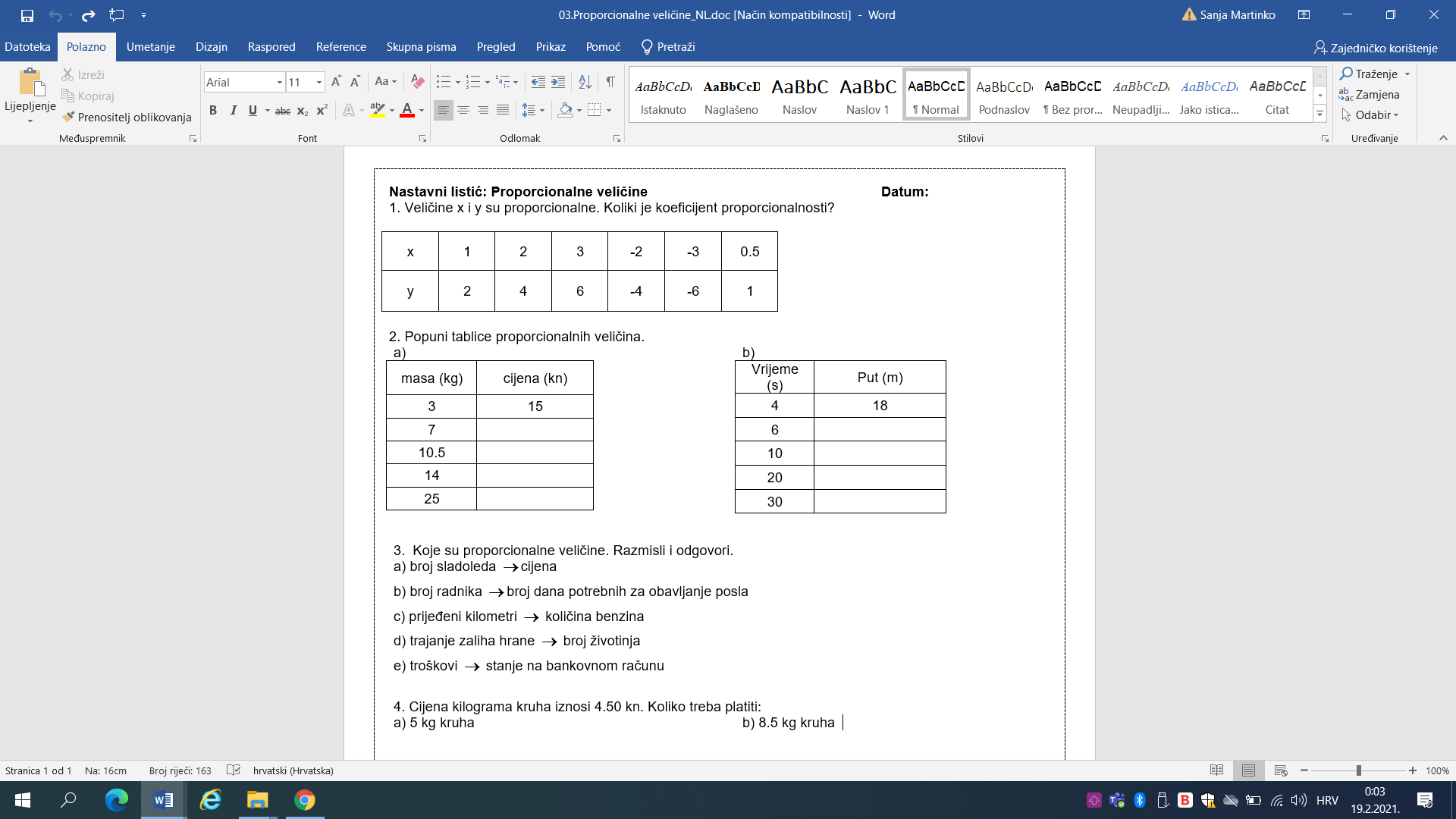 6. U kojem je omjeru nacrtan zemljovid ako 3 cm na karti predstavlja 6 km u prirodi?7. Gospođa Horvat je 5 jednakih parfema platila 2 250 kn. a) Trošak gospođe Horvat proporcionalan je broju parfema. Koliki je koeficijent proporcionalnosti?b) Koliko stoji 11 takvih parfema?	c) Koliko parfema gospođa Horvat može kupiti za 4 050 kn?8.  U trgovini 16 kg naranči stoji 128 kuna.a) Koliko stoji 12 kg naranči?b) Koliko stoji 0.5 kg naranči?c) Koliko se kilograma naranči može kupiti za 280 kn?9. Ako zgrada visoka 80 m baca sjenu duljine 60 m, koliko je visoka zgrada koja istodobno baca sjenu duljine 24 m?10. Gospođa Frankić mijenjala je švicarske franke (CHF) u hrvatske kune. Za 250 CHF dobila je 1 150 kuna. Koliko bi kuna dobila za 675 CHF?11. Grafički prikaži proporcionalnost:  a) y = 2x   b) y = 1.5x    c) y =  x12. Atletičarka Kate trči brzinom od 20 km/h i stigne do cilja za 2 sata. Koliko joj vremena treba da stigne do cilja ako trči brzinom od 25 km/h?13. Veličine x i y su obrnuto proporcionalne. Koliki je koeficijent obrnute proporcionalnosti?14. Svaki od 40 dobitnika nagradne igre na lokalnoj televizijskoj postaji dobio je 250 kuna. Koliko je igrača trebalo sudjelovati u nagradnoj igri da bi svaki dobio 400 kn?15. Za grijanje vikendice pripremljeno je za 6 mjeseci 450 kg drva za dnevnu potrošnju. Zbog jače zime dnevna se potrošnja povisila na 540 kg. Koliko će dugo potrajati pripremljena zaliha?16. Dasku duljine 256 cm treba prerezati u omjeru 3 : 5. Kolika će biti duljina svakog dijela?17. Majstor Jure naplaćuje dolazak u stan 60 kuna. Svaki sat rada dodatno naplaćuje 35 kuna.a) Iskaži ovisnost ukupne količine novca koju majstor Jure zaradi o proteklom vremenu.b) Koliko će zaraditi za 4 sata rada?c) Koliko je sati majstor Jure radio ako mu je plaćeno 340 kn?18. Ana je za rođendan dobila 200 kuna. (a) Iskaži ovisnost preostalog novca o broju dana trošenja ako Ana dnevno troši 8 kuna.(b) Koliko će novaca imati nakon 5 dana?(c) Nakon koliko će dana Ana potrošiti sav novac?19. Neki posao 30 radnika može obaviti za 28 dana. Nakon 10 dana poslu se priključi još 6 radnika. Za koliko je dana skraćen 20. Neki bazen 8 radnika može popločiti za 9 dana. Nakon 3 dana zajedničkog rada 2 su se radnika razboljela. Za koliko je dana produljeno popločavanje bazena?Zadaci iz udžbenika: str. 37. zadaci: 1, 2, 3, 4, 5                                      str. 38. zadaci: 10, 15                                      str. 48. zadaci: 1, 2x0.632yx123-2-30.5y246-4-61x1234681224y2412864321